附件 2市州粮油企业开放参观通道汇总表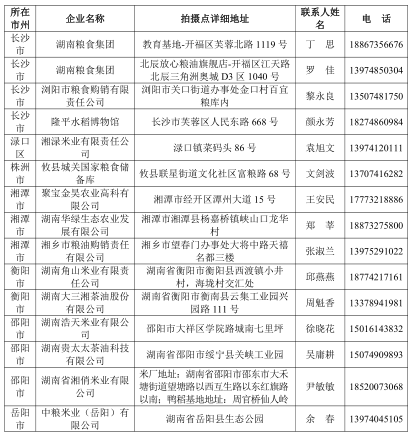 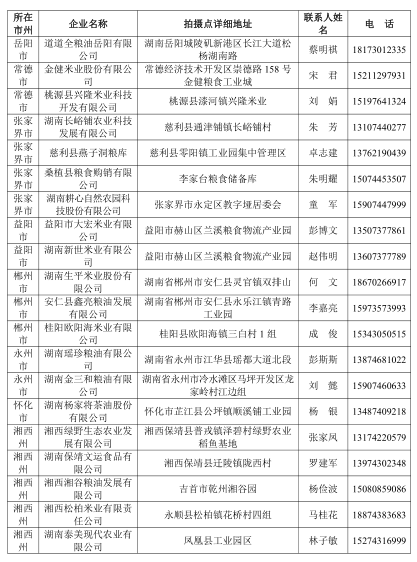 